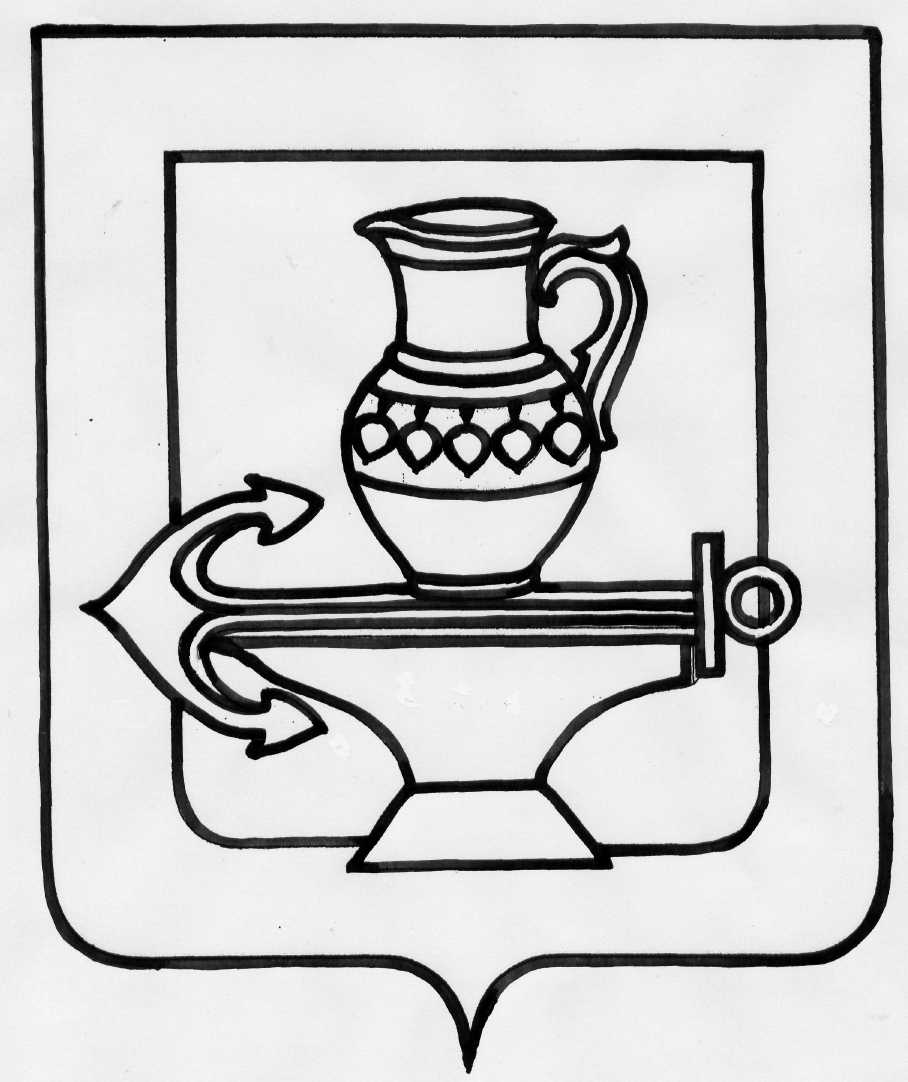 РАСПОРЯЖЕНИЕАдминистрации  сельского поселения Ленинский сельсоветЛипецкого  муниципального  района Липецкой области  27.12.2021                                 с. Троицкое                               №36 О составе комиссии по проведениюпубличных слушанийРуководствуясь ст,31 Градостроительного кодекса Российской Федерации № 190-ФЗ от 29.12.2004 г., положением «О порядке проведения общественных обсуждений или публичных слушаний в сфере градостроительных отношений на территории сельского поселения Ленинский сельсовет Липецкого района», принятым Советом депутатов сельского поселения Ленинский сельсовет 25.04.2019 г. № 202, администрация сельского поселения Ленинский сельсовет Утвердить состав комиссии по проведению общественных обсуждений или публичных слушаний о внесении изменений в Генеральный план сельского поселения Ленинский сельсовет Липецкого муниципального района.Глава администрации сельского поселения Ленинский сельсовет                                                  О.В. КоротеевПриложение №1к распоряжению администрациисельского поселения Ленинский сельсовет№36_ от  27. 12. 2021г.Составкомиссии проведения общественных обсуждений или публичных слушаний в сфере градостроительных отношений на территории сельского поселения Ленинский сельсовет Липецкого района по внесению изменений в Генеральный план поселения.Председатель комиссии:Коротеев О.В. – Глава администрации сельского поселения Ленинский сельсовет Липецкого муниципального района Липецкой области Российской ФедерацииЧлен комиссии:Размолодина Р.В. – старший специалист 1 разряда администрации сельского поселения Ленинский сельсовет       Чеботарева Е.Н. - старший специалист 1 разряда администрации сельского поселения Ленинский сельсоветВишнякова Г.А. – старший бухгалтер администрации сельского поселения Ленинский сельсоветСекретарь комиссии:Аксенова А. А. – старший инспектор администрации сельского поселения Ленинский сельсоветГлава администрации сельского поселения Ленинский сельсовет                                     О.В. Коротеев